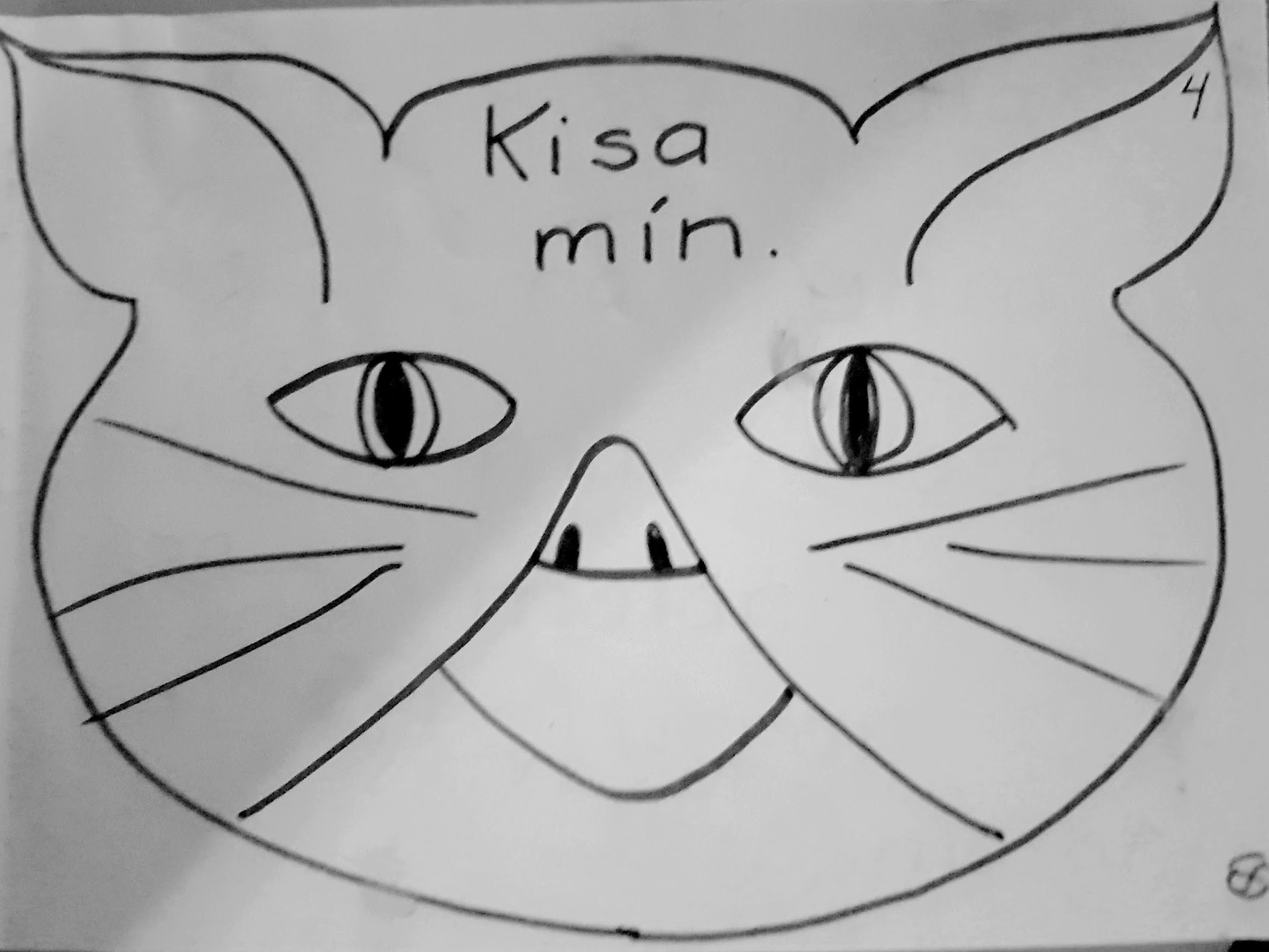 S  s          A  a          Í  í          I   i          L  lR  r          M m         Ó  ó         N  n          U  uBók 4má mála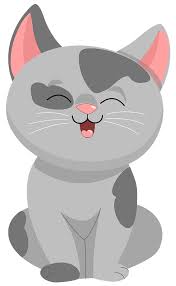 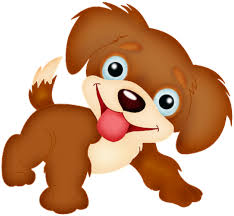 má urra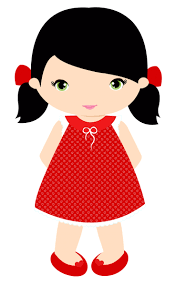 má masa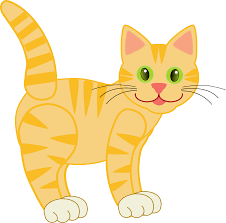 
malar
urrar 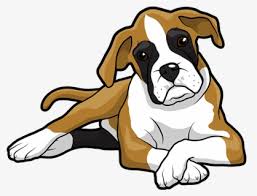 A a a sagði Anna.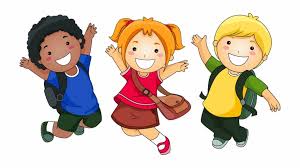 
Á á á sagði Ási.
I i i sagði Immi.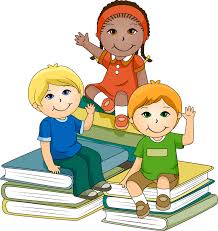 Í í í sagði Ína
O oo sagði OlliÓ ó ó sagði ÓliF f f f fáni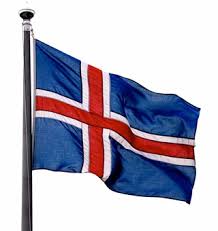 Fáni,   fáni
Fáni og Fía
Fáni og FíaFía á fínan fána.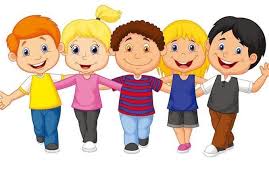 Ö  ö  ö  sagði Össi.E e e sagði Elli.U u u sagði Una.N n n sagði Nói.R r r sagði Rósa.L l l sagði Lísa.Kalli er fimm ára.Kalli á kók.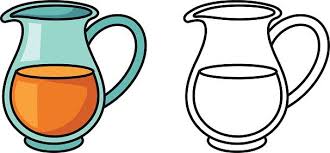 Kók í könnu.Kanna og kók.Kalli á köku. 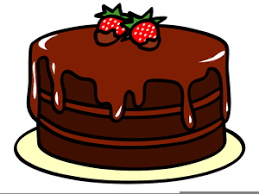 Kaka, kaka 
sagði Kalli.Kók og kaka.Kisa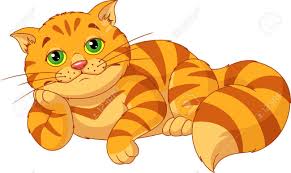 Kalli á kisu.Kisi, kisi sagði Kalli.Kisi má koma.Kisa malar.Kalli og kisa. 